                                                            Curriculum Vitae                                             Shamshur shamshur@2freemail.com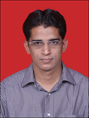 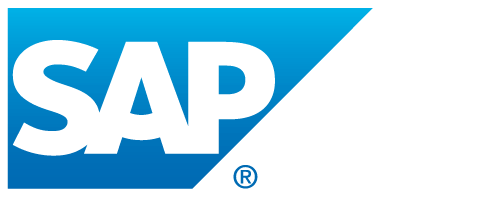 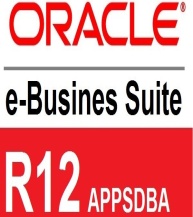 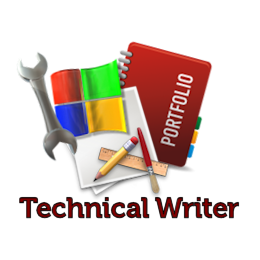 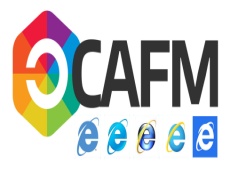 Work Summary:Over 8 years of experience in Facilities Management Administration, Software Enterprise Asset Management (EAM / CAFM), Construction Database management, Administration, Technical Content Writing, Client Relationship, and Team Management.Excellent professional communication skills, Superior attention to detail, calm under pressure, proactive and confident.Standing ability to develop and maintain constructive and cooperative working relationships with individuals at all levels of the organization.Management, data development, Issues resolution, Training and Development.Computer literate and internet savvy.FUNCTIONAL EXPERIENCEWork Experience:Tafawuq Facilities Management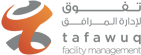 Working on interface of SAP R/3 Plant Maintenance module application for  diversified project.Maintaining Master data for the Assets, Function Location, Equipments.Upload the Master Data in SAP R/3.Upload Maintenance Planner in SAP.Maintaining SAP Financial as per the Plant Maintenance PM module and Profit center  & Cost centerProcessing Asset tagging  in CAFMTrouble shoot SAP data base query and application issue.Trend analysis of MEP-Civil Jobs.Asset Management Data base report.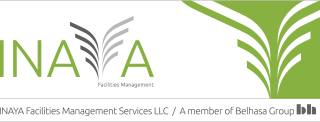 Inaya Facilities ManagementWorked as a CAFM/EAM Administrative Officer/Team Leader in Inaya Facilities Management ,Dubai w.e.f  10 August 2011 to Oct 2015Leading a team of EAM/CAFM associates & Facilities Management call center associates for a MEP/Civil residential & commercial project-MallsAdministrating the premium commercial and residential properties.Working on interface of EAM and CAFM application for diversified project creating work requests and work orders.Customizing Oracle EBS R12 EAM and CAFM interfaceProcessing Asset tagging in CAFMTroubleshoot EAM/CAFM applicationAssigning PPM (Plan Preventive Management) work to the technical MEP-Civil  teamAsset Management report and CRM reportTraining Delivery and Management Instructional DesignGenerating QMS process documentsDrafting newsletter, quotation, and business proposalMaintaining Customer service report& monthly dashboardInteracting with the clients and customersHandled the content development process for training modules.Managed the process linked with client interface, designing of updates and modules as per the standards set by the client.Developed online repository of product knowledge and updates.Maintain current product knowledge for each CRM member by taking calls, attending team meetingConducted Dipsticks and monthly assessments to assess the floor healthQuality analysis for the teamUpdating the Weekly and Monthly reports to ClientCheck listing the data, which are fed into the SystemAyush Software Pvt LtdWorked as a Content Technical Writer in Ayush Software Pvt Ltd w.e.f May 2010 till May 2011Content development for effective optimizationDoing research analysis for the key words Technical writing for Safex touch screen, Samsung Corby and Nokia.Developing Instruction manual for trainingSocial media managementE-Marketing management Uploading pictures and contentsWriting application and product manual Scripting review of the Electronic gadgetsChecking plagiarism of the contents uploaded on the websitesUpdating the old contents on the web-siteTake care of the work allocation received from the offshore clients on the daily basis.Updating client record in the system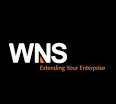 World Network System Aviva UKWorked as Senior CSA - (AVIVA U.K) in WNS Global Services w.e.f 26 Nov 2007 till 10 May 2010Administrating and coordinating with the AVIVA UK Clients and the customersProcessing live policies and underwriting terms on SAP databaseDeveloping Customers Insurance Underwriting documents for the  insurance product and updating new updates and newslettersWriting proposal for the customer as per the request receivedDesigning instruction manual for the training, conference and meeting purposeSending letters and manual invoice to the policy holdersUpdating the Weekly and Monthly reports to ClientCheck listing the data, which are fed into the SystemMaintaining all official record related AVIVA Healthcare InsuranceProvide process trainingEducational Qualification:Bachelors of Arts - Passed in 2009 from Bharti Vidyapeeth UniversityMasters in Computer Application-Passed in 2011 from IIMe.Diploma in Construction Management-Passed in 2012 from IIMe.Professional Diploma: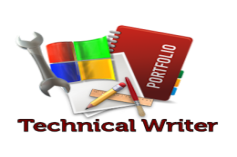 1-Completed Advance Diploma in Technical Writing Certification from System Domain in 2009Skills:Software technical writingBid writingDocuments DesigningFliers, Brochures and NewslettersQMS Instructions and User manualsComputer tools: Content Management System(CMS), thebox.net, Instructional designing, Robohelp, Snag-IT, visio, Microsoft Word, Excel, Power Point, HTML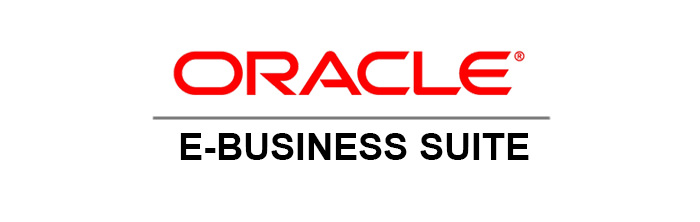 2-Completed Certification of Oracle EBSR12 in 2015 from Radical TechnologiesCustomizing Oracle EBS R12 EAM and CAFM interfaceIntegrate and manage the Data BaseCustomization of Oracle FormFunctional ExperienceSpecialist AreaYears of ExperienceConstruction/Facilities ManagementMEP/Civil Asset Data Base Management, Commercial & Residential4 YearsBPO/KPO/SoftwareOperations/CRM/Oracle, SQL Management Studio EAM/CAFM support ,SAP, Technical Writing4 years   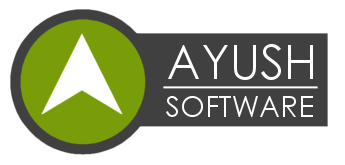 